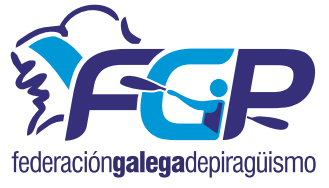 D.___________________________________, con D.N.I nº____________, en calidad de Presidente del Club _____________________________________,C E R T I F I C O :			Que el Club ____________________________________ , de ___________________ provincia ________________, ha realizado el protocolo de desinfección de embarcaciones y palas para la Copa de España de Pista 500-200 metros según las normas que se han comunicado desde Augas de Galicia. Y para que conste a los efectos oportunos se firma la presente, de orden y con el Visto Bueno del Sr. Presidente, en ________________ a______  de___________________ de 2017.		Vº Bº              PRESIDENTE                                                  